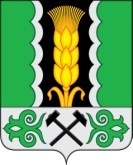 Российская ФедерацияРеспублика ХакасияАлтайский районАдминистрация Новомихайловского  сельсоветаПОСТАНОВЛЕНИЕ_______		       			                                         			  № ___                                                              с. Новомихайловка   Об утверждении Положения о порядке                и условиях предоставления в аренду муниципального имущества, включенного в Перечень муниципального имущества Администрации Новомихайловского сельсовета Алтайского района Республики Хакасия, свободного от прав третьих лиц (за исключением имущественных прав субъектов малого и среднего предпринимательства), предназначенного для предоставления во владение и (или) пользование субъектам малого и среднего предпринимательства и организациям, образующим инфраструктуру поддержки субъектов малого и среднего предпринимательстваВ соответствии с Федеральным законом от 24.07.2007 № 209-ФЗ                          «О развитии малого и среднего предпринимательства в Российской Федерации», во исполнение постановления Правительства Российской Федерации от 21.08.2010 № 645 «Об имущественной поддержке субъектов малого и среднего предпринимательства при предоставлении федерального имущества», в целях оказания мер имущественной поддержки путем предоставления муниципального имущества во владение и (или) пользование на долгосрочной основе субъектам малого и среднего предпринимательства и организациям, образующим инфраструктуру поддержки субъектов малого и среднего предпринимательства, руководствуясь Уставом муниципального образования Новомихайловский сельсовет, администрация Новомихайловского сельсоветаПСТАНВЛЯЕТ1.	Утвердить Положение о порядке и условиях предоставления в аренду муниципального имущества, включенного в Перечень муниципального имущества Администрации Новомихайловского сельсовета Алтайского района Республики Хакасия, свободного от прав третьих лиц (за исключением имущественных прав субъектов малого и среднего предпринимательства), предназначенного для предоставления во владение и (или) пользование субъектам малого и среднего предпринимательства и организациям, образующим инфраструктуру поддержки субъектов малого и среднего предпринимательства (приложение).2.	Настоящее постановление подлежит официальному опубликованию (обнародованию).ВрИО главы Новомихайловского сельсовета	                                  А.А. БутинаПоложение о порядке и условиях предоставления в аренду муниципального имущества, включенного в Перечень муниципального имущества Администрации Новомихайловского сельсовета Алтайского района Республики Хакасия, свободного от прав третьих лиц (за исключением имущественных прав субъектов малого и среднего предпринимательства), предназначенного для предоставления во владение и (или) пользование субъектам малого и среднего предпринимательства и организациям, образующим инфраструктуру поддержки субъектов малого и среднего предпринимательства1. Общие положения1.1.	Настоящее Положение разработано в соответствии с Федеральным законом от 24.07.2007 № 209-ФЗ «О развитии малого и среднего предпринимательства в Российской Федерации», Федеральным законом  от 26.07.2006 № 135-ФЗ «О защите конкуренции» и определяет порядок и условия предоставления в аренду муниципального имущества включенного в Перечень муниципального имущества Администрации Новомихайловского сельсовета Алтайского района Республики Хакасия, свободного от прав третьих лиц (за исключением имущественных прав субъектов малого и среднего предпринимательства), предназначенного для предоставления во владение и (или) пользование субъектам малого и среднего предпринимательства и организациям, образующим инфраструктуру поддержки субъектов малого и среднего предпринимательства.1.2.	Муниципальное имущество в аренду субъектам малого и среднего предпринимательства и организациям, образующим инфраструктуру поддержки субъектов малого и среднего предпринимательства, может быть предоставлено:1) в качестве муниципальной преференции;2) в качестве имущественной поддержки.1.3.	В качестве муниципальной преференции муниципальное имущество предоставляется в аренду отдельным категориям субъектов малого и среднего предпринимательства и организаций, образующих инфраструктуру поддержки субъектов малого и среднего предпринимательства.2. Условия предоставления в аренду муниципального имущества2.1. Муниципальное имущество может быть передано в аренду в порядке, установленном настоящим Положением, в соответствии с муниципальной программой администрации Новомихайловского сельсовета, содержащей мероприятия, направленные на развитие субъектов малого и среднего предпринимательства и предусматривающие их имущественную поддержку и (или) муниципальные преференции.2.2. Лицо, претендующее на получение в аренду муниципального имущества в соответствии с настоящим Положением, должно являться субъектом малого                           и среднего предпринимательства либо относиться к организациям, образующим инфраструктуру поддержки субъектов малого и среднего предпринимательства, и соответствовать иным условиям предоставления имущественной поддержки субъектам малого и среднего предпринимательства, установленным Федеральным законом от 24.07.2007 № 209-ФЗ «О развитии малого и среднего предпринимательства в Российской Федерации».2.3. Муниципальное имущество, предоставляемое в аренду в соответствии                        с настоящим Положением, должно быть свободным от прав третьих лиц, в том числе от имущественных прав субъектов малого и среднего предпринимательства                                и организаций, образующих инфраструктуру поддержки субъектов малого                             и среднего предпринимательства.2.4. Срок, на который в соответствии с настоящим Положением заключаются договоры аренды в отношении муниципального имущества, должен составлять не менее чем пять лет. Срок договора аренды может быть уменьшен на основании поданного до заключения такого договора заявления лица, приобретающего права владения и (или) пользования.2.5.	Муниципальное имущество, переданное в аренду в соответствии                                   с настоящим Положением, должно использоваться исключительно по его целевому назначению.3. Предоставление муниципального имущества в аренду в качестве муниципальной преференции3.1. В качестве муниципальной преференции муниципальное имущество может быть предоставлено в аренду при наличии муниципальной программы администрации Новомихайловского сельсовета, содержащей мероприятия, направленные на развитие малого и среднего предпринимательства и предусматривающие муниципальные преференции в виде предоставления в аренду муниципального имущества.Указанная муниципальная программа должна содержать перечень муниципального имущества, подлежащего предоставлению в аренду                       в качестве муниципальной преференции, критерии участия субъектов малого                        и среднего предпринимательства и (или) организаций, образующих инфраструктуру поддержки субъектов малого и среднего предпринимательства в программе условия и порядок предоставления муниципальной преференции субъектам малого и среднего предпринимательства и (или) организациям, образующим инфраструктуру поддержки субъектов малого и среднего предпринимательства, обеспечивающие равный доступ к участию в указанной программе 3.2.	Для получения муниципальной преференции путем предоставления муниципального имущества в аренду субъект малого и среднего предпринимательства, организация, образующая инфраструктуру поддержки субъектов малого и среднего предпринимательства, направляет в администрацию Новомихайловского сельсовета заявку на участие в реализации мероприятий муниципальной программы и предоставлении муниципальной преференции.3.3.	К заявке должны быть приложены документы, подтверждающие соответствие заявителя условиям, установленным соответствующей муниципальной программой.Конкретный перечень документов, предоставляемых субъектами малого                       и среднего предпринимательства, организациями, образующими инфраструктуру поддержки субъектов малого и среднего предпринимательства, для получения муниципальной преференции определяется муниципальной программой либо принятым для ее реализации муниципальным правовым актом администрации Новомихайловского сельсовета.3.4.	Получатель муниципальной преференции в виде предоставления муниципального имущества в аренду определяется в порядке, установленном соответствующей муниципальной программой, либо принятым для ее реализации муниципальным правовым актом.3.5.	Муниципальная преференция предоставляется на основании постановления администрации Новомихайловского сельсовета, в котором должны быть указаны цели ее предоставления и размер.4. Предоставление муниципального имущества в аренду в качестве имущественной поддержки4.1.	Предоставление муниципального имущества в аренду в качестве имущественной поддержки осуществляется после проведения конкурса или аукциона на право заключения договора аренды.4.2.	Для предоставления муниципального имущества в аренду в качестве имущественной поддержки субъект малого и среднего предпринимательства, организация, образующая инфраструктуру поддержки субъектов малого и среднего предпринимательства, направляют в администрацию Новомихайловского сельсовета Алтайского района Республики Хакасия (далее - Администрация) заявку об оказании имущественной поддержки в виде передачи в аренду муниципального имущества.4.3.	При направлении заявки субъектами малого и среднего предпринимательства, организациями, образующими инфраструктуру поддержки субъектов малого и среднего предпринимательства, предоставляются копии учредительных документов (для юридических лиц), а также свидетельства                              о государственной регистрации юридического лица или физического лица в качестве индивидуального предпринимателя либо крестьянского (фермерского) хозяйства.4.4.	Администрация не позднее десяти рабочих дней со дня поступления заявки принимает решение:1) об отказе в рассмотрении заявки;2) об отказе в удовлетворении заявки;3) о проведении конкурса или аукциона на право заключения договора аренды муниципального имущества, указанного в заявке.4.5.	Решение об отказе в рассмотрении заявки принимается в случае:1) если заявителем не представлены документы, указанные в п. 4.3 Положения;2) если заявка подписана лицом, не уполномоченным на ее подписание;3) если в заявке указано муниципальное имущество, в предоставлении которого заявителю ранее было отказано по основаниям, указанным в пункте 4.6 Положения, и при этом причины отказа не устранены;4)	если муниципальное имущество, указанное в заявке, в соответствии                            с муниципальной программой подлежит предоставлению в аренду в качестве муниципальной преференции;5) если в отношении муниципального имущества, указанного в заявке, уже объявлен конкурс или аукцион на право заключения договора аренды муниципального имущества.4.6.	Решение об отказе в удовлетворении заявки принимается в случае:1)	если заявитель не является субъектом малого и среднего предпринимательства, организацией, образующей инфраструктуру поддержки субъектов малого и среднего предпринимательства;2) если муниципальное имущество, указанное в заявке, не является свободным от прав третьих лиц.	4.7. Об отказе в рассмотрении или в удовлетворении заявки Администрация уведомляет заявителя не позднее десяти рабочих дней со дня принятия соответствующего решения с указанием причин, послуживших основанием для такого решения.4.8. В случае принятия решения о проведении конкурса или аукциона на право заключения договора аренды муниципального имущества, указанного в заявке, Администрация не позднее десяти рабочих дней со дня его принятия уведомляет заявителя о принятом решении и предлагает принять участие в указанном конкурсе или аукционе.Конкурс или аукцион на право заключения договора аренды муниципального имущества проводится в порядке, установленном Правилами проведения конкурсов или аукционов на право заключения договоров аренды, договоров безвозмездного пользования, договоров доверительного управления имуществом, иных договоров, предусматривающих переход прав в отношении государственного или муниципального имущества, утвержденными приказом ФАС России от 10.02.2010 № 67.Участниками конкурса или аукциона на право заключения договора аренды муниципального имущества могут быть только субъекты малого и среднего предпринимательства, организации, образующие инфраструктуру поддержки субъектов малого и среднего предпринимательства.По результатам конкурса или аукциона Администрация заключает договор аренды. 5. Порядок и условия предоставления льгот по арендной плате субъектам малого и среднего предпринимательства5.1.	Субъектам малого и среднего предпринимательства, занимающимся социально значимыми видами деятельности, иными установленными государственными программами (подпрограммами) Российской Федерации, государственными программами (подпрограммами) Республики Хакасия, муниципальными программами (подпрограммами), приоритетными видами деятельности (далее - иные приоритетные виды деятельности), предоставляется льгота по арендной плате за использование муниципального имущества, предоставленного в соответствии с настоящим Положением:1) в форме уменьшения на 10% величины арендной платы;2) в форме установления размера арендной платы в размере земельного налога для земельных участков в случае, предусмотренном п. 5.2 Положения.5.2.	В случае если размер арендной платы, определенный в соответствии                              с пп. 1 п. 5.1 Положения больше размера земельного налога за земельный участок, арендная плата устанавливается в размере земельного налога.5.3.	Социально значимые виды деятельности субъектов малого и среднего предпринимательства определяются муниципальными программами (подпрограммами) муниципального образования Алтайский район.5.4.	Льгота по арендной плате применяется при выполнении совокупности следующих условий:1) соблюдение заявительного порядка для предоставления льготы по арендной плате;2)	имущество предоставляется субъекту малого и среднего предпринимательства для осуществления социально значимого или иного приоритетного вида деятельности;3) субъект малого и среднего предпринимательства осуществляет социально значимый или иной приоритетный вид деятельности в период действия договора аренды.5.5. Для получения льготы по арендной плате субъект малого и среднего предпринимательства обращается в Администрацию с заявлением в произвольной форме,                в котором указывается осуществляемый им социально значимый вид деятельности либо иной приоритетный вид деятельности с приложением подтверждающих это документов.5.6.	Указанное в п. 5.5 Положения заявление подается:1)	одновременно с заявками, указанными в п.п. 3 и 4 настоящего Положения;2) в период действия договора аренды в случаях:а)	дополнения видов социально значимой деятельности, определенных                          в соответствии с п. 5.3, или иных приоритетных видов деятельности новыми;б) когда субъект малого и среднего предпринимательства осуществляет один из социально значимых или иных приоритетных видов деятельности с использованием по договору аренды муниципального имущества без применения льготной арендной платы.5.7.Администрация рассматривает заявление не позднее десяти рабочих дней со дня его поступления и по результатам рассмотрения подготавливает проект решения:1) о предоставлении льготы по арендной плате и подготовке проекта дополнительного соглашения к соответствующему договору аренды;2) об отказе в предоставлении льготы по арендной плате в случае непредставления документов, подтверждающих осуществление заявителем социально значимого или иного приоритетного вида деятельности.5.8.	О принятом решении Администрация  уведомляет заявителя в письменной форме в течение десяти рабочих дней со дня принятия этого решения.В случае, предусмотренном пп. 1 п. 7 Положения, одновременно с уведомлением о принятом решении заявителю направляется проект дополнительного соглашения к соответствующему договору аренды.5.9. В случае принятия решения о предоставлении льготы по арендной плате перерасчет арендной платы осуществляется со дня поступления заявления                               в Администрацию.5.10. Ежегодно в сроки, определенные договором аренды, субъект малого                            и среднего предпринимательства, которому передано в аренду муниципальное имущество и предоставлена льгота по арендной плате в соответствии с п. 5 Положения, представляет в Администрацию документы, подтверждающие осуществление субъектом малого и среднего предпринимательства социально значимого или иного приоритетного вида деятельности.5.11. В случае прекращения осуществления социально значимого или иного приоритетного вида деятельности субъект малого и среднего предпринимательства должен уведомить об этом Администрацию в письменном виде не позднее десяти рабочих дней с указанием дня, с которого он прекращает социально значимый или иной приоритетный вид деятельности.После получения уведомления Администрация подготавливает проект решения об отмене льготы по арендной плате и подготавливает проект дополнительного соглашения к соответствующему договору аренды, предусматривающего увеличение арендной платы.Решение об отмене льготы по арендной плате и проект дополнительного соглашения направляется субъекту малого и среднего предпринимательства не позднее десяти рабочих дней со дня поступления в Администрацию уведомления о прекращении осуществления социально значимого или иного приоритетного вида деятельности.Перерасчет арендной платы в связи с отменой льготы осуществляется со дня прекращения субъектом малого и среднего предпринимательства социального значимого или иного приоритетного вида деятельности.5.12.	В случае осуществления субъектом малого и среднего предпринимательства нескольких социально значимых или иных приоритетных видов деятельности льгота по арендной плате предоставляется по одному виду деятельности, для осуществления которой предоставлено муниципальное имущество.Приложение  к постановлению администрации Новомихайловского сельсовета от __ № ___